Exploring Manufacturing Careers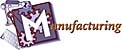  Watch the “Gold Collar Careers in Manufacturing” video at:http://youtu.be/B9A92d6dwkI Go to www.achievetexas.org.  Click on “Programs of Study”.  Locate and click on “Manufacturing.”  Click on the Manufacturing Magazine to answer the following questions. Answer the following questions:What is the program of study?  (Page 4)What is manufacturing?  (Page 6) How does this program of study impact society?  (page 7)What are the interests or traits of someone who would pick this program of study? (Bottom of page 7)What careers can you have?  (Page 10)What are the educational requirements for the careers?  (Page 10)What are the common salaries for the careers?  What is the lowest?  What is the highest?  (Page 10)Task:  Choose one of the following jobs AND view the video for that position:Furniture Finisher; Welder, Cutter, Solderer, and Brazer; or Crushing, Grinding, and Polishing Machine Tender.Who is someone with this career and what is their story?  (Page 16)Go to www.indeed.com.  In the “What” field, type “Manufacturing”.  In the “Where” field, type a city and state.Find a job.What company is hiring? __________________________________________What is the job title: ______________________________________________What are the requirements (education, experience, etc.)?________________________________________________________________________________________________________________________________________________________________________________________________ How much does it pay? ____________________________________________